VISUAL ARTSPlease note that many Arts courses, especially in the School of Art, have strictly limited places available. These courses have an initial enrolment period that is restricted to students pursuing these courses as part of a degree in the Visual or Performing Arts and any remaining places become available as minor courses at a slightly later date. Early enrolment is strongly advised to try to secure a place. The course homepages provide course statements and access to timetable information, including enrolment dates.For courses which have limited enrolment, it is advisable that you try to complete these in the first couple of years of your degree so that, if you are unable to enrol in your chosen course, you can try again the following year; but please take note of any pre-requisites which may impact upon when you can undertake a course. Please choose 4 (4.5 unit) courses from the list below:Enrolment advice / Study Plan Email: EDC-TeachingLearning@unisa.edu.au 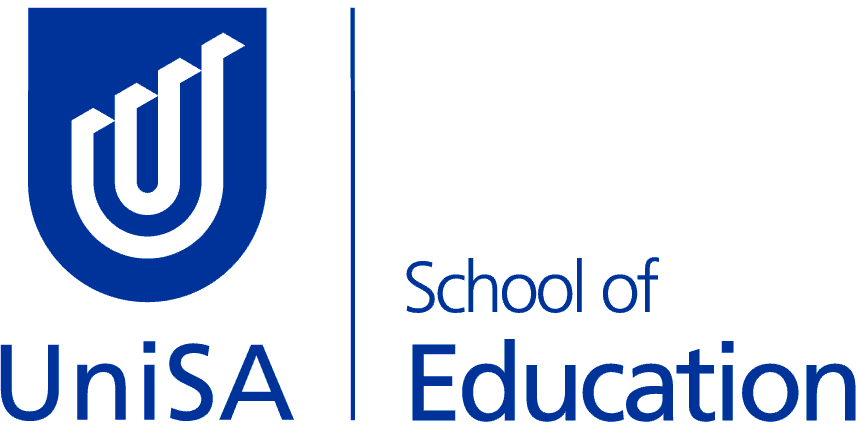 MBET - Bachelor of Education (Primary & Middle)Minor Course OptionsCourse nameArea +
Catalogue No.UnitsSP OfferedCeramicsCeramic Production TechniquesVSAR 20764.5SP2 & 5Ceramic VesselsVSAR 20784.5SP2 & 5DrawingAlternative Drawing ProcessesVSAR 20464.5SP5Drawing Techniques for Visual ArtsVSAR 20484.5SP2Life Drawing VSAR 20494.5SP1, 2, 4, 5 & 7GlassHot Glass Techniques & ProcessesVSAR 21044.5SP2 & 5Kiln Formed Glass Techniques & ProcessesVSAR 21064.5SP1 & 2Jewellery & MetalJewellery Materials & TechniquesVSAR 21054.5SP2 & 5Processes & Forms in Jewellery & Sculptural ObjectsVSAR 21084.5SP2 & 5SculptureThe Sculptural ObjectVSAR 20634.5SP2Installation ArtVSAR 20984.5SP5PaintingPainting Media & Processes VSAR 20544.5SP2 & 4PhotographyDigital Photography VSAR 20674.5SP2,4, 5 & 7Black & White Photography VSAR 20694.5SP2,4, 5 & 7PrintmakingEtching & Intaglio PrintmakingVSAR 20574.5SP2, 4 & 5Relief Printmaking VSAR 20584.5SP2, 5 & 7OtherTextiles:  Print - DyeVSAR 20254.5SP2New Media ArtVSAR 20184.5SP5Internet & Digital MediaVSAR 20204.5SP2Art & Critical ThinkingVSAR 30164.5SP5Reading Visual Culture 1VSAR 11004.5SP2